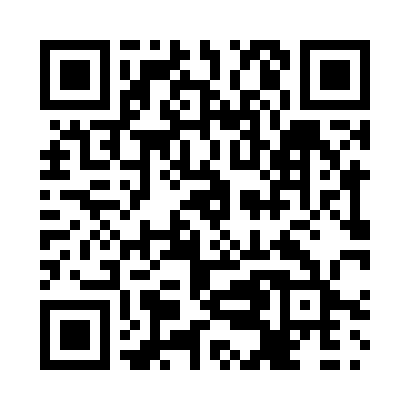 Prayer times for Halverson, Quebec, CanadaMon 1 Jul 2024 - Wed 31 Jul 2024High Latitude Method: Angle Based RulePrayer Calculation Method: Islamic Society of North AmericaAsar Calculation Method: HanafiPrayer times provided by https://www.salahtimes.comDateDayFajrSunriseDhuhrAsrMaghribIsha1Mon3:215:201:096:328:5810:572Tue3:225:201:096:328:5810:563Wed3:235:211:096:328:5710:554Thu3:245:211:096:328:5710:555Fri3:255:221:106:328:5710:546Sat3:265:231:106:328:5610:537Sun3:275:241:106:328:5610:528Mon3:285:241:106:318:5510:519Tue3:305:251:106:318:5510:5010Wed3:315:261:106:318:5410:4911Thu3:335:271:106:318:5410:4812Fri3:345:281:116:308:5310:4613Sat3:355:291:116:308:5210:4514Sun3:375:301:116:308:5210:4415Mon3:385:311:116:298:5110:4316Tue3:405:311:116:298:5010:4117Wed3:425:321:116:298:4910:4018Thu3:435:331:116:288:4810:3819Fri3:455:341:116:288:4710:3720Sat3:465:351:116:278:4610:3521Sun3:485:371:116:278:4610:3422Mon3:505:381:116:268:4510:3223Tue3:525:391:116:268:4310:3024Wed3:535:401:116:258:4210:2925Thu3:555:411:116:248:4110:2726Fri3:575:421:116:248:4010:2527Sat3:585:431:116:238:3910:2328Sun4:005:441:116:228:3810:2129Mon4:025:451:116:228:3710:2030Tue4:045:471:116:218:3510:1831Wed4:055:481:116:208:3410:16